Заявлениена перевод счетаПрошу Вас перевести счет № ___________________________ на обслуживание в ________________________________________________________________________________ (наименование подразделения)ПАО Банка «АЛЕКСАНДРОВСКИЙ», по адресу: _____________________________________________________________________               ______________                _____________________              (должность)                                                                 (подпись)                                          (Фамилия И.О)«____»___________20____г.М.П.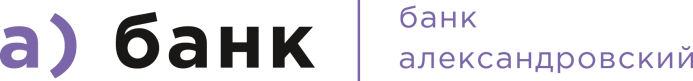 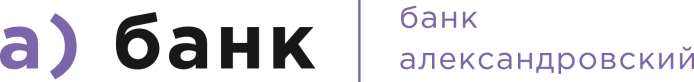 ПАО Банк «АЛЕКСАНДРОВСКИЙ»Руководителю  (наименование подразделения)(Фамилия. И.О. Руководителя)От(полное наименование Клиента)В лице(Фамилия, Имя, Отчество,  должность)